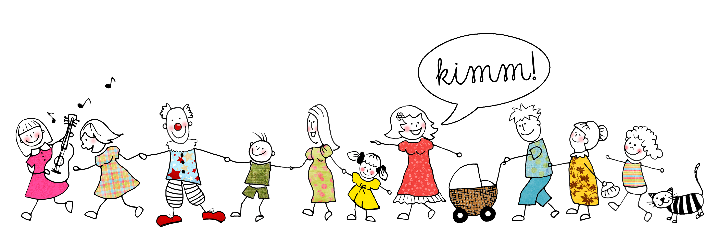      KIMM! Familienzentrum Moosburg e.V.     Bahnhofstr.1     85368 MoosburgBeitrittserklärungName:								Haben Sie Kinder unter 18 Jahre?Vorname:							Ja __		Nein __Straße:								Wenn ja, machen Sie bitte folgende Angaben:PLZ/Wohnort:							Name:				Geburtstag:Telefon:							Name:				Geburtstag:Email:								Name:				Geburtstag:Hiermit treten ich und alle im Haushalt lebenden Personen dem Verein KIMM! Familienzentrum e.V. als Mitglied bei.Der jährlich fällige Mitgliedsbeitrag beträgt 15€.Die Kündigung muss spätestens bis 31.07. des jeweiligen Kalenderjahres erfolgen, ansonsten verlängert sich die Mitgliedschaft automatisch um ein Jahr.Einzugsermächtigung:Hiermit erteile ich dem Verein KIMM! Familienzentrum Moosburg e.V. die Einzugsermächtigung für die jährliche Abbuchung unseres Mitgliedsbeitrages in Höhe von 15€.Meine Bankverbindung:Kontoinhaber:Bank:IBAN:Ort/Datum:						Unterschrift:Alle hier gemachten Angaben unterliegen dem Datenschutz und werden nur für Vereinszwecke genutzt!